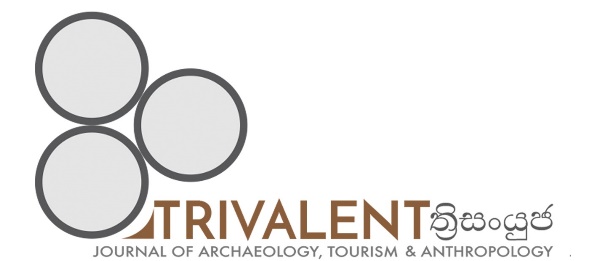 Paper ID.                                                                                  
Paper Title:Author’s Name       
Gender:Affiliation ACADEMIC INFORMATION (*) Graduation                                                           Post Graduation                                                        PhD. /Post DocNo of Conference/Events Attended________________________________________No of paper published____________________________________Books / Chapters published & E-learning materials Developed____________________________Patents__________________________________Sponsored Projects (Number & Amount)_______________________________________________________________________________________________Awards and Recognition__________________________________________________________________________________________________________________ EXPERIENCE (*) (IN YEARS) Guided by (*) Name________________________________________Affiliation____________________________________________________________________________________Designation_________________________________Email ID____________________________________Contact No.____________________________________ CO AUTHOR’S DETAILS (*)Co-author-1 Name________________________________________Affiliation____________________________________________________________________________________Designation_________________________________Email ID____________________________________Contact No.____________________________________ Co-author-2 Name________________________________________Affiliation____________________________________________________________________________________Designation_________________________________Email ID____________________________________Contact No.____________________________________ Co-author-3 Name________________________________________Affiliation_________________________________________________________________________________Designation_________________________________Email ID____________________________________Contact No.____________________________________ DECLARATION/UNDERTAKING (*) I and my co-authors have not published this paper anywhere before and Clearly understood the procedure for publication & registration. I have read all the rules and regulations at  https://journals.kln.ac.lk/trivalent and above Declaration & Undertaking and I agree.SIGNATURE                                                                                                                                                                                                            Date:___________________________Author                                    Co-author-1                               Co-author-2                                 Co-author-3                                        Co-author-4Postal AddressPostal AddressMobileEmail  Date of Birth: Date of Birth: Date of Birth: Date of Birth: Date of Birth: Date of Birth: Date of Birth:NationalityNationalityNationalityNationalityDayDayMonthMonthYearYearYearYearTeaching experienceUG :PG :Research experience (Post-Ph.D.)Industrial experience